__________________________________________________________________ЦЕНТРАЛЬНЫЙ ДОМ РОССИЙСКОЙ АРМИИ им. М.Ф.ФРУНЗЕБИБЛИОТЕКА«…НА ЗАПАД, НА ЗАПАД ИДЕТ БАТАЛЬОН, ЧТОБЫ СОЛНЦЕ ВЗОШЛО НА ВОСТОКЕ». Библиографический обзор Обзор подготовлен библиографомКиселевой Н.В.МОСКВА2020___________________________________________________ «…НА ЗАПАД, НА ЗАПАД ИДЕТ БАТАЛЬОН, ЧТОБЫ СОЛНЦЕ ВЗОШЛО НА ВОСТОКЕ». Библиографический обзор, посвященный 75-летию освобождения Европы советской армией от немецко-фашистских захватчиковВ первом обращении к советскому народу после начала Великой Отечественной войны 3 июля 1941 г. Председатель Государственного Комитета Обороны И.В.Сталин заявил, что целью «всенародной Отечественной войны против фашистских угнетателей является не только ликвидация опасности, нависшей над нашей страной, но и помощь всем народам Европы, стонущим под игом германского фашизма». Освобождение Европы стало особой миссией Красной армии. 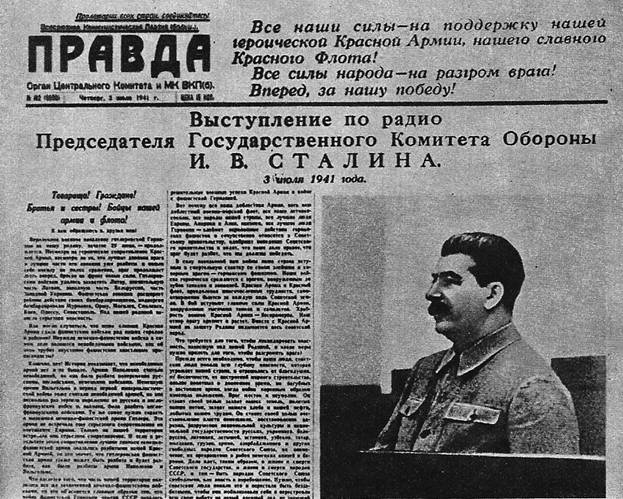 Сталин И.В. Выступление по радио Председателя Государственного Комитета Обороны И.В.Сталина 3 июля 1941 г. // Правда. – 1941. – 3 июля. –  С. 1.26 марта 1944 г. Красная Армия вышла на довоенную границу СССР на реке Прут. Войсками 2-го Украинского фронта под командованием Маршала Советского Союза И.С.Конева был восстановлен небольшой, восьмидесяти пяти километровый отрезок советско-румынской границы.Войска вермахта, недавно считавшиеся непобедимыми, стали откатываться назад, к сердцу Третьего рейха, получая всё более чувствительные удары от набравшейся опыта, закалённой в боях и перевооружённой Красной Армии. До победного мая сорок пятого советским войскам предстояло пройти пол-Европы. В рамках освободительной миссии Красной Армией было проведено девять стратегических наступательных операций. Освободительный поход на Европу Красная Армия начала на южном направлении. На охрану освобожденного в марте 1944 г. участка Государственной границы СССР заступил полк, принявший здесь первый бой 22 июня 1941 г. Уже на следующий день 27 марта войска 2-го Украинского фронта перешли советско-румынскую границу.  Красная Армия освобождала Румынию с марта по октябрь 1944 г. Это был самый продолжительный этап освободительной миссии.Знаменитая Ясско-Кишиневская операция вошла в историю Великой Отечественной войны как самая быстротечная операция – она длилась с 20 по 29 августа 1944 г. С военной точки зрения она является одной из самых удачных советских операций Красной Армии в Великой Отечественной войне. В результате этой операции Германия потеряла двух своих союзников – Румынию и Болгарию. Для Красной Армии открылась дорога на Балканы.Ясско-Кишинёвские Канны / под общей ред. Р.Я. Малиновского. – Москва : Наука, 1964. …ю О сокрушительном ударе 2-го и 3-го Украинских фронтов по немецко-румынским войскам группы армий "Южная Украина" рассказывает книга, написанная под редакцией министра обороны – Родиона Яковлевича Малиновского, который в конце войны командовал 2-ым Украинским фронтом. Операция вошла в историю советского военного искусства как замечательный образец быстрого окружения противника и столь же быстрого его разгрома. 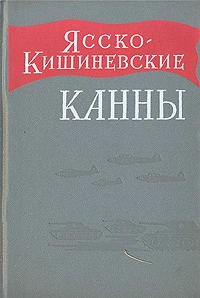 Освобождение Болгарии и южной Румынии прошло почти бескровно. 31 августа 1944 г. Красная Армии без боя вступила в Бухарест, а 9 сентября ее встречали с цветами в столице Болгарии Софии.В последующем румынские и болгарские войска участвовали в боевых действиях против Германии на территории Югославии, Венгрии и Австрии.Освобождение Юго-Восточной и Центральной Европы войсками 2-го и 3-го Украинских фронтов 1944 – 1945 / ред. М.В.Захаров. – Москва : Наука, 1970. – (Вторая мировая война в исследованиях, воспоминаниях, документах).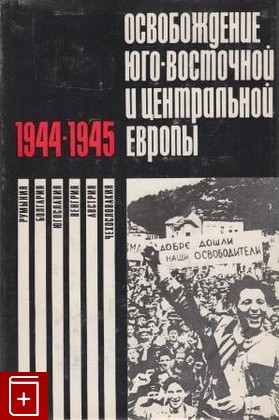 В конце Великой Отечественной войны на южном крыле советско-германского фронта успешно действовали войска 2-го Украинского фронта под командованием генерала Родиона Яковлевича Малиновского и войска 3-го Украинского фронта генерала Федора Ивановича Толбухина. Книга воссоздает обстановку в странах Юго-восточной Европы с августа 1944 г. до победного мая 1945 г., в которой 2-й и 3-й Украинский фронт освобождали от фашистского ига Румынию, Болгарию, Югославию, Венгрию, Австрию и Чехословакию, и рассказывает о политических событиях в этих странах. Югославия – одно из немногих государств, посмевших бросить вызов нацисткой Германии еще в 1941 г. Именно здесь было развернуто наиболее мощное в Европе партизанское движение, которое отвлекало на себя значительные силы нацисткой Германии и коллаборционистов самой Югославии. После беспощадной бомбардировки Белграда в апреле 1941 г. территория страны была разделена и оккупирована странами фашистского блока: Германией, Италией, Венгрией и Болгарией. Однако, к началу сентября 1944 г. ее западная часть уже находилась под контролем Народно-освободительной армии Югославии под руководством Иосипа Броза Тито.Бондарев Н.В. Русские тайны Иосипа Броза Тито. Архивы свидетельствуют. – Москва : Вече , 2019. – (Мифы и правда истории).Новая книга известного историка-балканиста Никиты Викторовича Бондарева рассказывает о становлении партизанского вождя – легенды Балкан, влияние на его политические взгляды России и русской революции. На основе документов российских и сербских архивов автор воссоздает биографию, югославского революционера, Президента Югославии с 1945 г. вплоть до своей смерти в 1980 г., главного лидера Движения неприсоединения – Иосипа Броза Тито.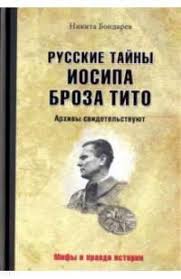  В двадцатых числах сентября 1944 г. прошли переговоры И.Тито с И.В.Сталиным. В ходе Белградской наступательной операции, совместными действиями советской, болгарской и югославской армий были освобождены восточные и северо-восточные районы Югославии, ее столица Белград, разгромлена немецкая армейская группа «Сербия».Большое внимание книга уделяет личной жизни Тито и карьере в Коминтерне.Через 9 дней после освобождения Белграда – 29 октября 1944 г. началась Будапештская операция – освобождение Венгрии, которая завершилась только 13 февраля 1945 г.В отличие от Югославии, Венгрия, также как Румыния и Болгария, являлась сателлитом нацисткой Германии. В 1939 г. она присоединилась к Антикоминтерновскому пакту и участвовала в расчленении Чехословакии, нападении на Югославию и СССР. Поэтому национальная венгерская армия и немецкие части, расположенные в Венгрии, оказали ожесточенное сопротивление СССР. Пиком этой борьбы стал кровопролитный штурм столицы Венгрии – Будапешта. Васильченко А.В. 100 дней в кровавом аду. Будапешт – Дунайский Сталинград? – Москва : Яуза-Пресс , 2008. – (Солдат Третьего Рейха).Зимой 1944 – 1945 гг. Красной Армии впервые в своей истории пришлось штурмовать крупный европейский город с миллионным населением – Будапешт. Битва за венгерскую столицу длилась почти столько же, сколько бои в Сталинграде, а потери Красной Армии под Будапештом сопоставимы с потерями в Берлинской операции. Западные историки называют эту операцию «Сталинградом на берегах Дуная».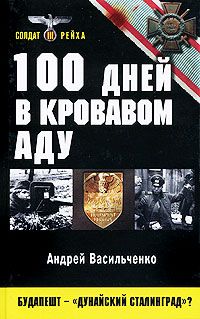 Новая книга Андрея Васильченко – хроника кровавого ада сражения за Будапешт, уличные бои в котором продолжались 102 дня. Ранней весной 1945 г. из войны был выбит последний союзник Гитлера – Венгрия и казалось, что дни Третьего Рейха сочтены. Но противник был еще очень силен и, невзирая на прямую угрозу Берлину (после Висло-Одерской операции РККА находилась в шестидесяти километрах от него), Вермахт начал свое последнее крупномасштабное наступление в районе озера Балатон. Потерявший нефтеносные районы Румынии, Третий Рейх хотел любой ценой удержать свои нефтяные месторождения и нефтеперегонные заводы в западной Венгрии и лежащей за ней Австрии. Поэтому 6 марта 1945 г. началось последнее контрнаступление немецкой армии под кодовым названием «Весеннее пробуждение».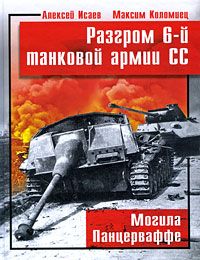 О единственной оборонительной операции Красной Армии в 1945 г. рассказывает книга ведущих отечественных историков:Исаев А.В., Коломиец М.В. Разгром 6-й танковой армии СС. Могила Панцерваффе. – Москва : Яуза, ЭКСМО , 2009. – (Великие танковые сражения).Лучшие танковые силы Германии – дивизии «Лейбштандарт Адольф Гитлер», «Рейх», «Мертвая голова», «Викинг» участвовали в этом грандиозном танковом сражении. Эти элитные соединения Панцерваффе – последняя надежда Гитлера, вооруженные новейшей бронетехникой и укомплектованные убежденными нацистами, фанатично преданными фюреру и сохранившими веру в победу, вошли в состав 6-й танковой армии СС под командованием легендарного Зеппа Дитриха. И, если бы они смогли выиграть в этой операции, то Третий Рейх смог бы избежать тотальной катастрофы и, возможно, переломить ход войны.Противостояли отборным частям вермахта войска 3-го Украинского фронта под командованием Маршала Советского Союза Ф.И.Толбухина, 1-я болгарская и 3-я югославская армии. В этой операции был успешно использован опыт Курской битвы: на направление предполагаемого главного удара немецкой армии была создана глубокоэшелонированная противотанковая оборона.Сражение у озера Балатон стало последней крупной наступательной операцией германских вооружённых сил во Второй мировой войне. Отразив германский натиск, части 3-го Украинского фронта перешли в наступление на Вену. Разгром 6-й танковой армии СС стал для Вермахта настоящей катастрофой, а озеро Балатон – могилой Панцерваффе. В издании использованы материалы советских и немецких архивов и сотни редких фотографий. Дунай, вторая по протяжённости, после Волги,  река в Европе, берёт исток в горах Шварцвальда в Германии, протекает по территории десяти европейских стран и впадает в  Чёрное море, образуя  дельту на границе Румынии и Украины. На его берегах стоят столицы стран юго-восточной Европы, освобожденные в 1944 – 1945 гг. войсками 2-го и 3-гоУкраинских фронтов при поддержке Дунайской военной флотилии.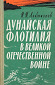 Локтионов И.И. Дунайская флотилия в Великой Отечественной войне (1941–1945 гг.). – Москва : Воениздат , 1962.Корабли флотилии в конце августа 1944 г. форсировали дельту Дуная и, поднимаясь вверх по течению Дуная, освобождали Белград и Братиславу, переправляли войска в Будапештской операции и высаживали батальон морской пехоты в тылу противника под Веной. А с конца апреля 1945 г. восстанавливали судоходство на Дунае – чистили дунайские фарватеры от мин. Освобождение Венгрии и Австрии открыло в марте – апреле 1945 г. дорогу на Чехословакию. Чехословакия наряду с Австрией – государства, исчезнувшие с карты Европы еще до начала Второй мировой войны. Австрия первой стала частью Германии в результате аншлюса 13 марта 1938 г. Мюнхенский сговор позволил немцам в марте 1939 г. оккупировать чешские земли. Словакия, по воле Гитлера, формально получила суверенитет, но фактически находилась в полной зависимости от Третьего рейха.Созданное вторым президентом республики Эдвардом Бенешем в Лондоне чехословацкое правительство в изгнании было признано СССР, США и Великобританией в качестве союзного. На Западном фронте в составе британских войск сражались чехословацкие подразделения, в том числе несколько эскадрилий ВВС. В Советском Союзе были созданы чехословацкий армейский корпус, истребительный авиаполк, танковая бригада и  смешанная авиадивизия. Свобода Л. От Бузулука до Праги. – 2-е издание, исправленное и дополненное. – Москва : Воениздат , 1969.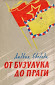 Первая воинская часть из чехословацких граждан – 1-й отдельный батальон был сформирован в Советском Союзе в феврале 1942 г. в городе Бузулук Оренбургской области. Участвовал в боях с фашистскими захватчиками на Воронежском фронте южнее Харькова, у Киева и Белой Церкви, в Карпатско-Дуклинской операции – операции по освобождению Словении, в боевых действиях по освобождению Чехии. Об этом в своей книге рассказывает командир 1-го чехословацкого армейского корпуса в 1944 – 1945 годах, Президент Чехословацкой Социалистической Республики (1968 – 1975 гг.) – генерал армии Людвик Свобода. В сентябре 1944 г. корпус вместе с частями Красной армии пересек довоенную границу Чехословакии в Карпатах, но только 30 апреля 1945 г. с боями вступил на территорию чешских земель. В центральной части Чехии сохранила боеспособность и продолжала сопротивляться часть немецкой группы армий «Центр». В Праге и ее окрестностях бои продолжались после того, как Гитлер покончил с собой, комендант Берлина отдал приказ сложить оружие, а в Карлсхорсте был подписан Акт о безоговорочной капитуляции Германии. Остатки немецких армий с боями пробивались на запад, чтобы сдаться американцам.Западную границу Чехословакии войска США пересекли 18 апреля, в начале мая 3-я армия США остановилась на линии Пльзень – Карловы Вары.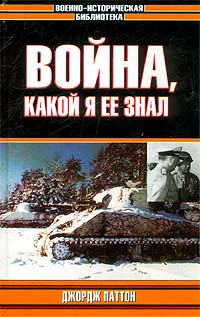 Паттон Дж. Война, какой я её знал. – Москва : АСТ, Астрель , 2003. – (Военно-историческая библиотека).Американский генерал Джордж Смит Паттон – «генерал наступление», принял командование Третьей армией США летом 1944 г. в Нормандии. В 1942 г. командовал оперативной группой войск в Северной Африке и Седьмой армией США при подготовке вторжения на Сицилию. Одна из ярчайших фигур в истории Второй мировой войны. Встречает окончание войны уже в Чехословакии. Согласно предварительным ялтинским договоренностям «большой тройки» ведущая роль в освобождении Чехословакии отводилась советским войскам, поэтому американские войска остановились в Пльзене, в 50 милях к западу от Праги. Военные мемуары Паттона написаны по горячим следам в 1945 г. Они являются не только увлекательным чтением для любителей военной истории, но и документальным источником по истории Второй мировой войны. 5 мая 1945 г. в чешской столице вспыхнуло вооружённое восстание. Фельдмаршал Фердинанд Шёрнер, командующий группы армий «Центр», убежденный нацист, намеревался потопить его в крови. Чешский национальный совет обратился по радио к странам антигитлеровской коалиции с просьбой о помощи.Для освобождения Праги и поддержки пражского восстания понадобился рейд нескольких советских танковых армий, совершенный из Берлина. С севера, со стороны Саксонии, двигались части 1-го Украинского фронта, которым командовал маршал И.С.Конев. С юго-востока, из Моравии, подходили войска 2-го Украинского фронта во главе с маршалом Р.Я.Малиновским. С северо-востока, со стороны Силезии, наступал 4-й Украинский фронт генерал-полковника А.И.Еременко. Лелюшенко Д.Д. Москва – Сталинград – Берлин – Прага: Записки командующего. – Москва : Наука , 1987.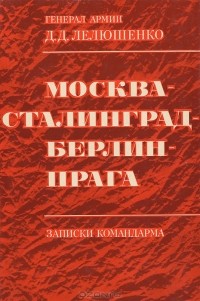 Две гвардейские танковые армии 1-го Украинского фронта 3-я под командованием генерала П.С.Рыбалко и 4-я под командованием генерала Д.Д.Лелюшенко совершили неимоверно трудный 80-километровый марш-бросок вдоль правого берега Эльбы, вступили в Прагу 9 мая и соединились с войсками 2-го Украинского фронта, замкнув кольцо окружения. И тем самым спасли город и его жителей. Нацистские войска оказывали упорное сопротивление в Праге и ее окрестностях до 12 мая. Передовой отряд 1-го чехословацкого армейского корпуса на советских танках 10 мая вступил в Прагу, а 17 мая 1945 г. в Праге состоялся Чехословацкий парад Победы.С начала 1945 г. и вплоть до окончания войны основным было Варшавско-Берлинское направление. Ожесточенные бои в Польше продолжались полгода – с сентября 1944 г. по февраль 1945 г. За освобождение Польши от немецко-фашистских захватчиков Советский Союз заплатил самую дорогую цену – 600 тыс. погибших советских солдат.Только на территории Польши в современных ее границах Красная Армия провела пять наступательных операций: Висло-Одерскую, Восточно-Прусскую, Восточно-Померанскую, Верхне-Силезскую и Нижне-Силезскую.Восточная Пруссия, ныне Калининградская область, была главным стратегическим плацдармом Германии для нападения на Россию и Польшу, а также плотно прикрывала доступ к центральным районам Германии. После сокрушительных поражений под Сталинградом и на Курской дуге, Третий рейх превратил Восточную Пруссию в мощную цитадель, огромную крепость на своих северо-восточных рубежах. В середине января 1945 г. два Белорусских фронта – 2-й и 3-й начали расчленение и окружение восточно-прусской группировки противника. Бои в этом насыщенном оборонительными сооружениями районе приняли жестокий и затяжной характер: группировка Вермахта и частей СС сопротивлялась советским войскам и тогда, когда основной фронт продвинулся в глубь самой Германии. Дарьялов А.П. Кенигсберг: Четыре дня штурма. – Калининград : Кн. изд-во , 1995. 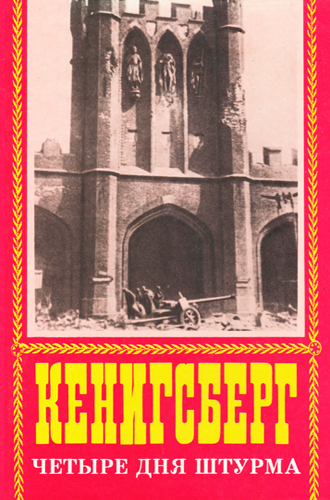 Кенигсберг – город-крепость, оплот рыцарей Тевтонского ордена, в военной науке считался «двойным тет-де-понтом», что означает «береговая крепость на обеих сторонах реки». Основанный в 1255 г., он веками строился и перестраивался, отвечая на каждое движение военно-инженерной мысли Европы. Кольцевая система фортов, расположенных на подступах к городу, несмотря на свой почтенный возраст, сохранилась в целостности, и в 1945 году всё ещё оставалась «крепким орешком». Форты были слишком маленькой целью для бомбардировочной авиации, в то же время полевая артиллерия была не в состоянии пробить их толстые стены.Книгу дополняют уникальные фотографии военных корреспондентов, запечатлевших события штурма, маршала А.М.Василевского и генерала армии И.Х.Баграмяна, работающих над планом штурма, шествие сводных полков 1-го Прибалтийского и 3-го Белорусского фронтов на параде Победы 1945 г. Кёнигсберг – единственный город, не являющийся столицей государства, за взятие которого была учреждена медаль. Гарнизон крепости капитулировал под натиском советских войск только 9 апреля 1945 года.Казаков П.Д. От Вислы до Одера. – Москва : Воениздат , 1974 .Во время Висло-Одерской операции автор – политработник 8-й гвардейской армии. В своей книге он рассказывает о наступлении 8-й гвардейской армии генерала В.И.Чуйкова с Сандомирского плацдарма на юго-востоке Польши. 17 января была освобождена столица Польши – Варшава, 19 января – Краков и Лодзь и Красная Армия вступила на территорию Германии в районе Верхней Силезии. К 3 февраля наши войска вышли к реке Одер, где в настоящее время проходит немецко-польская граница. 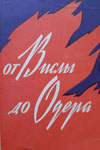 Висло-Одерская операция (12 января – 3 февраля 1945 года) – самая крупная наступательная операция зимы 1945 г. Она завершила освобождение Польши и создала условия для проведения решающего наступления на Берлин.Уже с конца 1944 года, несмотря на то, что часть Европы всё ещё оставалась под господством гитлеровского Третьего рейха, все фронтовые дорожные указатели отсчитывали, сколько километров оставалось до Берлина. «Добить фашистского зверя в его логове» – таково было общее мнение в СССР и пострадавшей от фашизма Европе.К апрелю 1945 года участь Третьего рейха была уже решена. Армии СССР и западных союзников сжимали кольцо. РККА стояла на плацдармах за Одером в нескольких десятках километров от Берлина и готовилась к последнему рывку. Англо-американские войска в 100–120 км от Берлина блокировали основные силы немецкого Западного фронта в Руре. Весь вопрос состоял теперь в том, в какой конфигурации и какой ценой завершится война и кто именно первым вступит в германскую столицу.Конев И.С. Сорок пятый. – Москва : Вече , 2016.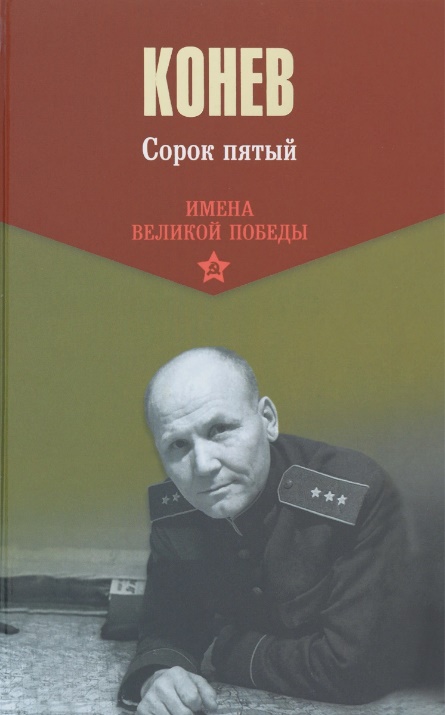 Из воспоминаний Маршала Советского Союза, дважды Героя Советского Союза Ивана Степановича Конева:«1 апреля 1945 г. в Москву в Ставку Верховного Главнокомандования были вызваны командующий 1-м Белорусским фронтом Маршал Советского Союза Г.К. Жуков и я. Сталин принял нас, как обычно, в Кремле, в своем большом кабинете с длинным столом и портретами Суворова и Кутузова на стене… Штеменко прочел вслух телеграмму, существо которой вкратце сводилось к следующему: англо-американское командование готовит операцию по захвату Берлина, ставя задачу захватить его раньше Красной Армии…После того, как Штеменко дочитал до конца телеграмму, Сталин обратился к Жукову и ко мне: – Так кто же будет брать Берлин, мы или союзники? Так вышло: первому на этот вопрос пришлось отвечать мне, и я ответил: - Берлин будем брать мы, и возьмем его раньше союзников». Благоприятные условия для штурма Берлина сложились к 20 апреля. При штурме города ставились задачи – войскам 1-го Белорусского фронта (Маршал Советского Союза Г.К.Жуков) – овладеть столицей Германии городом Берлином, войскам 1-го Украинского (Маршал Советского Союза И.С.Конев) – нанести удар южнее Берлина, изолировать главные силы группы армий «Центр» от берлинской группировки, 2-му Белорусскому фронту (Маршал Советского Союза К.К.Рокоссовский) – защищать правый фланг 1-го Белорусского фронта от возможных контрударов противника с севера.Жуков Г.К. Воспоминания и размышления. В 2 т. – Москва : Олма-Пресс , 2010.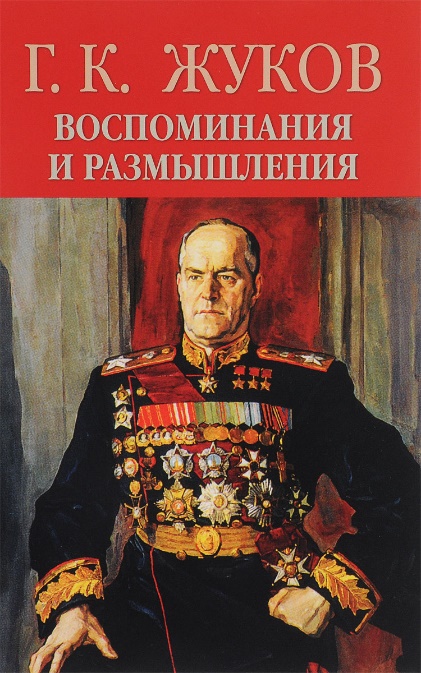 Командующий 1-м Белорусским фронтом Г.К.Жуков, в главе «Берлинская операция» своей книги «Воспоминания и размышления» писал: «Заранее подготовленной [немцами] обороне Берлина с его секторами, районами и участками был противопоставлен детально разработанный план наступления в самом городе.Каждой армии, штурмовавшей Берлин, заранее были определены полосы наступления. Частям и подразделениям давались конкретные объекты – районы, улицы, площади. За кажущимся хаосом городских боев стояла стройная, тщательно продуманная система. Под уничтожающий огонь были взяты основные объекты города».В ходе войны Красной Армии еще не приходилось брать такие крупные, сильно укрепленные города, как Берлин. Его общая площадь была равна почти 900 квадратным километрам. Метро и широко развитые подземные сооружения давали возможность осуществлять широкий скрытый маневр. Город и его пригороды были тщательно подготовлены к упорной обороне. Каждая улица, площадь, переулок, дом, канал и мосты являлись составными элементами общей обороны города. Восточнее Берлина, на гряде крутых холмов – Зееловских высотах Вермахт оборудовал плотную линию обороны. Их оборонял 56-й танковый корпус Вермахта в пять дивизий с бронетехникой.Чуйков В.И. Конец Третьего рейха // Чуйков В.И. От Пекина до Берлина. 1927 – 1945. (Сборник всех воспоминаний). – Москва : Алгоритм , 2015.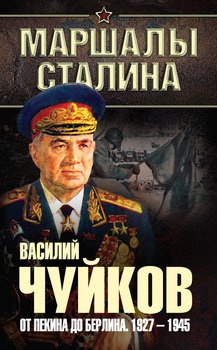 В Берлинской операции, на направлении главного удара 1-го Белорусского фронта действовала 8-я гвардейская армия, имевшая за плечами богатейший опыт уличных боев в Сталинграде. Командующий 8-й гвардейской армии генерал-полковник дважды Герой Советского Союза Василий Иванович Чуйков написал несколько книг о Великой Отечественной войне. Впервые в одном томе опубликованы все воспоминания маршала, начиная с тех пор, как он выполнял военные миссии в Китае, и заканчивая последними днями Великой Отечественной войны. Его книга «Конец Третьего рейха» рассказывает о прорыве обороны противника на Зееловских высотах и уличных боях в Берлине. Из 40 тысяч солдат противника, оборонявших Зееловские высоты, собственно в Берлин сумели отступить менее 10 тысяч человек. Именно на командном пункте В.И.Чуйкова 2 мая 1945 г. командующий Берлинского гарнизона генерал артиллерии Г.Вейдлинг подписал капитуляцию немецких войск и сдался вместе с остатками гарнизона в плен.Исаев А.В. Разгром 1945. Битва за Германию. – Москва : Яуза , 2010.Агония Третьего Рейха оказалась долгой и трудной. Людские ресурсы, которые немцы так берегли в пору блицкригов, теперь были брошены под гусеницы «тридцатьчетверок». Наспех сколоченные и плохо подготовленные части отправляли на убой в отчаянные контрнаступления и оставляли обороняться без надежд на спасение в «городах-крепостях»: Кюстрин, Сандомир, Позен.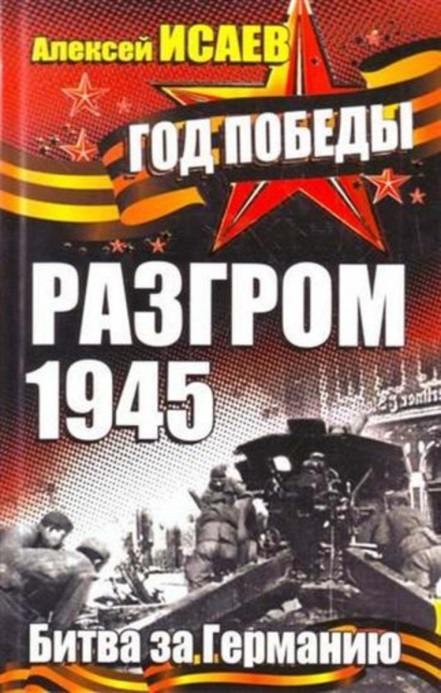 Этапы ожесточенной трехмесячной битвы за Германию: Висло-Одерская, Восточно-Померанская, Верхне-Силезская операции, напряженная борьба за плацдармы на западном берегу Одера, в ходе которой советские войска перемололи последние резервы Гитлера и вышли на подступы к Берлину, освещены в книге ведущего военного историка Алексея Исаева. Толанд Дж. Последние сто дней рейха / Пер. с англ. О.Н. Осипова. – Смоленск : Русич , 2001. – (Мир в войнах).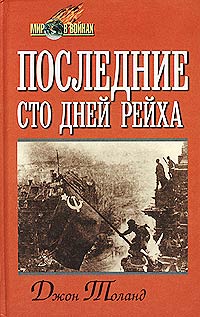 Книга, написанная известным американским журналистом, писателем и историком – широкая панорама событий последней военной весны: Ялтинская конференция и наступление союзников на Рейне, бомбардировка Дрездена и падение Берлина. Драматичные и насыщенные событиями сто дней, которые предшествовали капитуляции гитлеровского рейха, изображены с хронологической точностью. Особую ценность книге придают воспоминания очевидцев тех событий.25 апреля 1945 года недалеко от города Торгау на реке Эльба войска 1-го Украинского фронта армии СССР встретились с войсками 1-й армии США. К 15 часам 2 мая сопротивление немцев в Берлине полностью прекратилось. 8 мая ровно в 22 часа по центральноевропейскому времени (24 часа по московскому времени) в предместье Берлина Карлсхорсте был подписан Акт о безоговорочной капитуляции Германии. За мир и свободу в Европе отдали свою жизнь более 1 млн. советских солдат. Советский солдат пришёл в Европу не как мститель. Это был воин-освободитель. Ценою собственной жизни он выполнял свой священный долг, во имя мира и добра, во имя свободы народов от фашистского зла и нацистской ненависти.Победа над германским фашизмом стала для советских людей событием огромной исторической значимости – победой справедливости над величайшим злом – фашизмом и завершением Великой Отечественной войны. Для людей всего мира эта победа означала разгром нацистской Германии и окончание военных действий Второй мировой войны в Европе.Военные успехи Красной Армии обеспечили политические условия для создания ялтинско-потсдамской системы международно-правовых отношений, определившей миропорядок и гарантировавшей нерушимость границ в Европе на многие десятилетия. Главная на тот исторический момент миссия оказалась выполнена – народам значительной части континента была дарована свобода.Библиограф									Н.Киселева